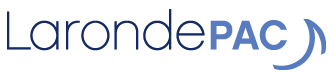 AGENDAParent Advisroy Council Meeting Ecole LarondeThursday 18 November 2021Welcome & IntroductionsApproval of AgendaReview and Approval of Minutes from 23 September 2021Principal’s ReportChair ReportCommittee ReportsEmergency Preparedness (Marina)Hot Lunch Playground Update (Cynthia)Year Book (Tracy) Outreach & Christmas Hampers (Krista and Jen)Lost & Found CPF and DPAC (Julie and Michelle)Grad Class 2020 (Katie on behalf of Ted Les)Treasurer’s Report Old BusinessNew Business AdjournmentNext PAC Meeting 3 February at 0930 am